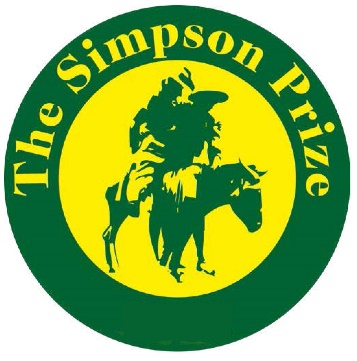 School Order Form

Certificates of ParticipationPlease fill in the fields below if you wish to receive certificates of participation for your students. 
School/Institution: Teacher’s Name: Address:Suburb: Postcode: Number of certificates required: Please return this form to the Simpson Prize Competition Secretariat by Friday, 30 March 2018.Simpson Prize Competition Secretariat
c/o National Capital Educational Tourism Project
PO Box 1148
Dickson ACT 2602admin@simpsonprize.org